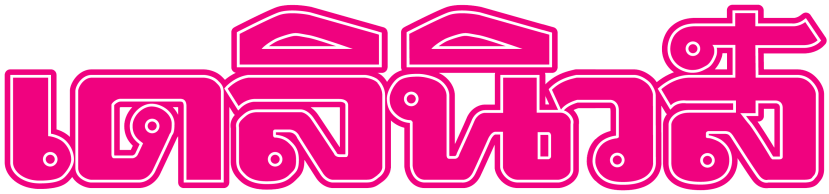 ข่าวประจำวันที่ 24 พฤษภาคม 2560 หน้า 9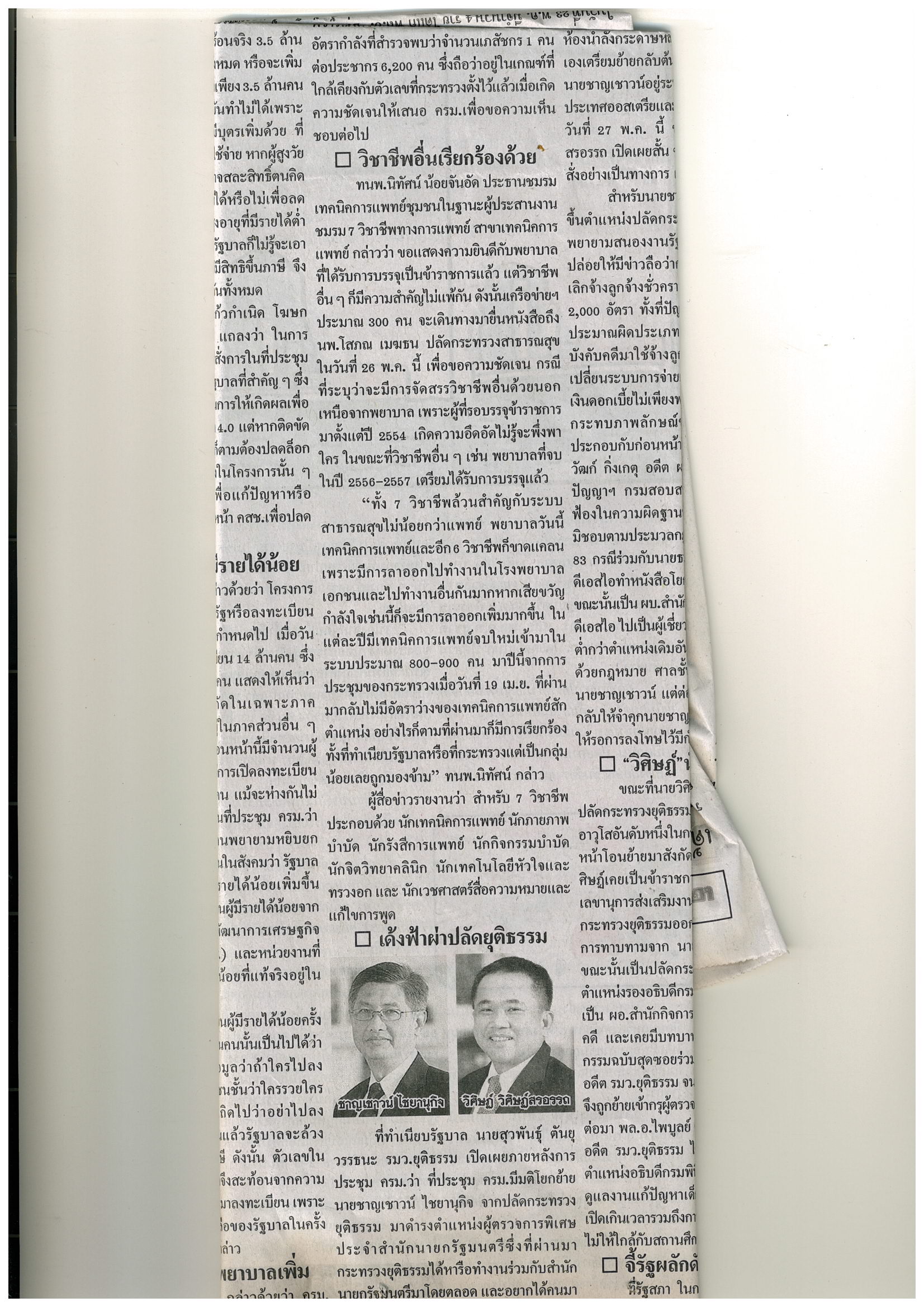 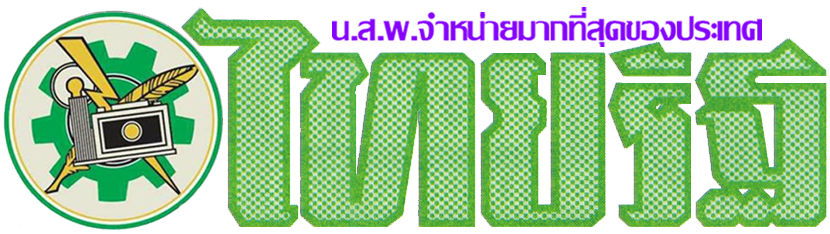 ข่าวประจำวันที่ 24 พฤษภาคม 2560 หน้า 12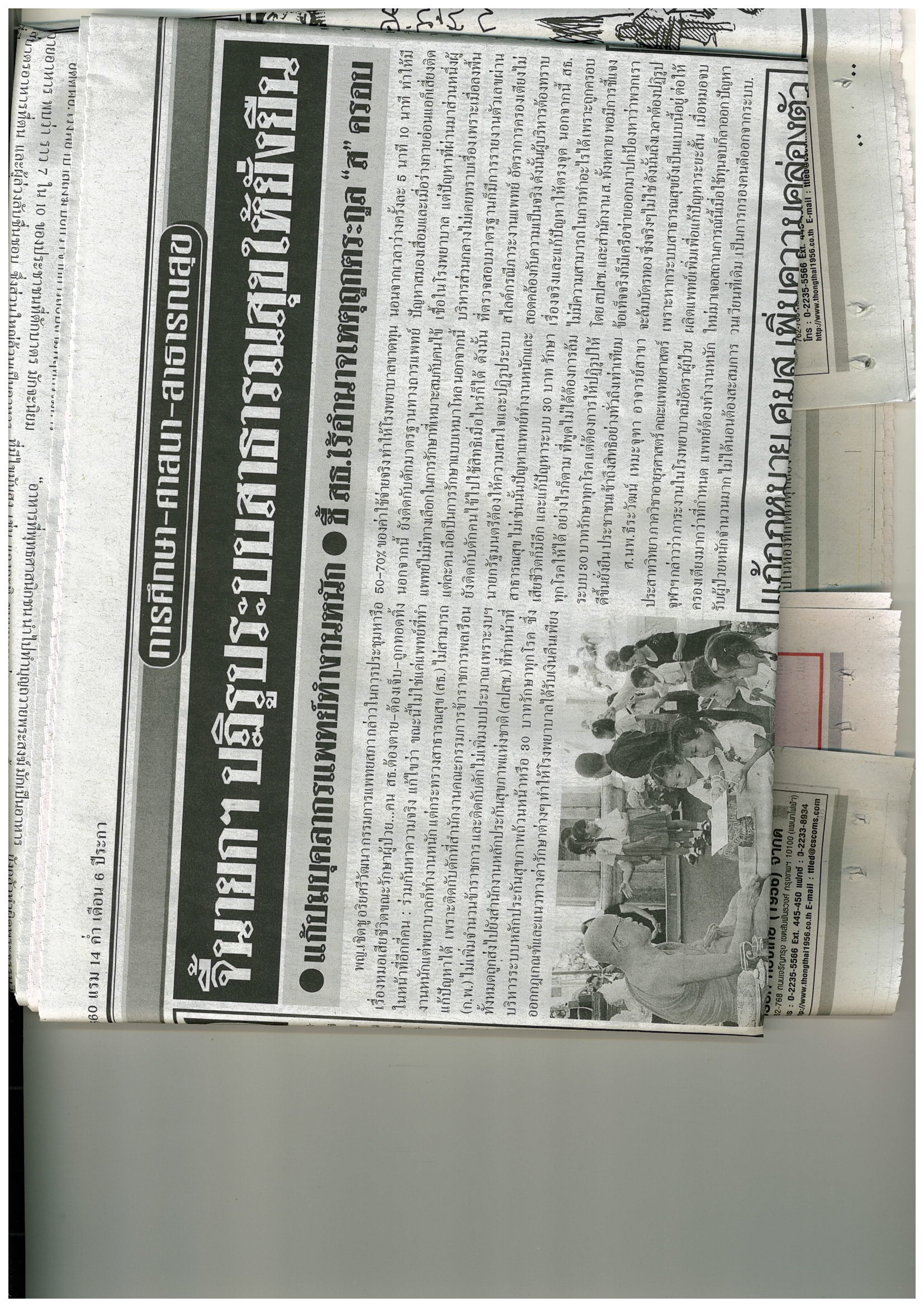 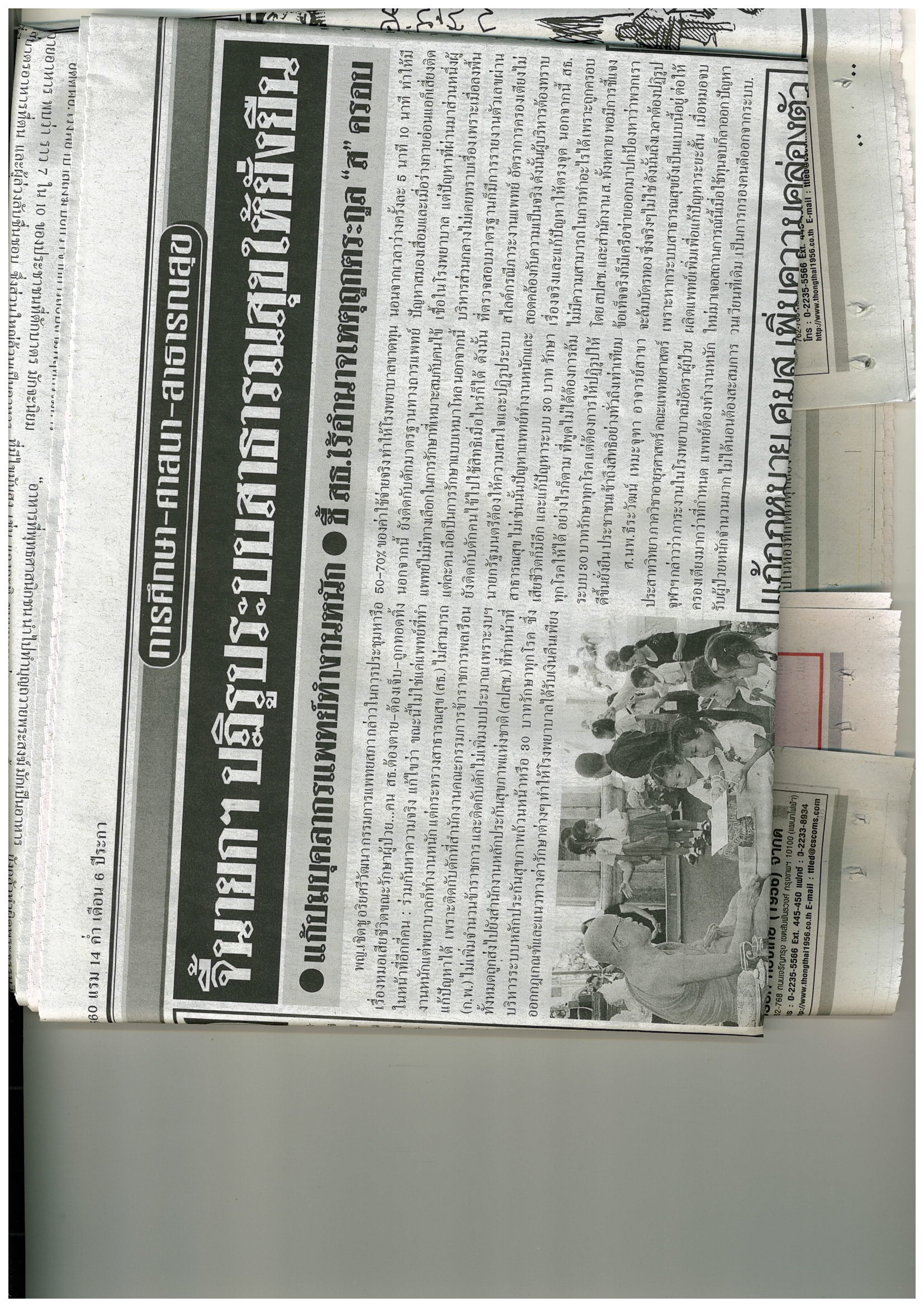 